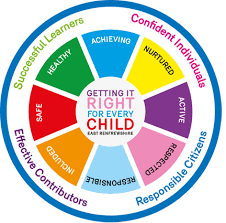 St Ninian’s High SchoolPSHE NewsletterWeek Beginning 2nd December 2019 Focus: Daily Prayers•	Focus on Advent Week 1: Holy Mass each morningAdvent: Morning Mass each day at 8.25am. Please encourage our young people to spend time each morning, preparing in the best way for the Nativity of the Lord. I have attached a resource sheet for use with classesChristmas Jumper Day 2019Emergency Evacuation Procedure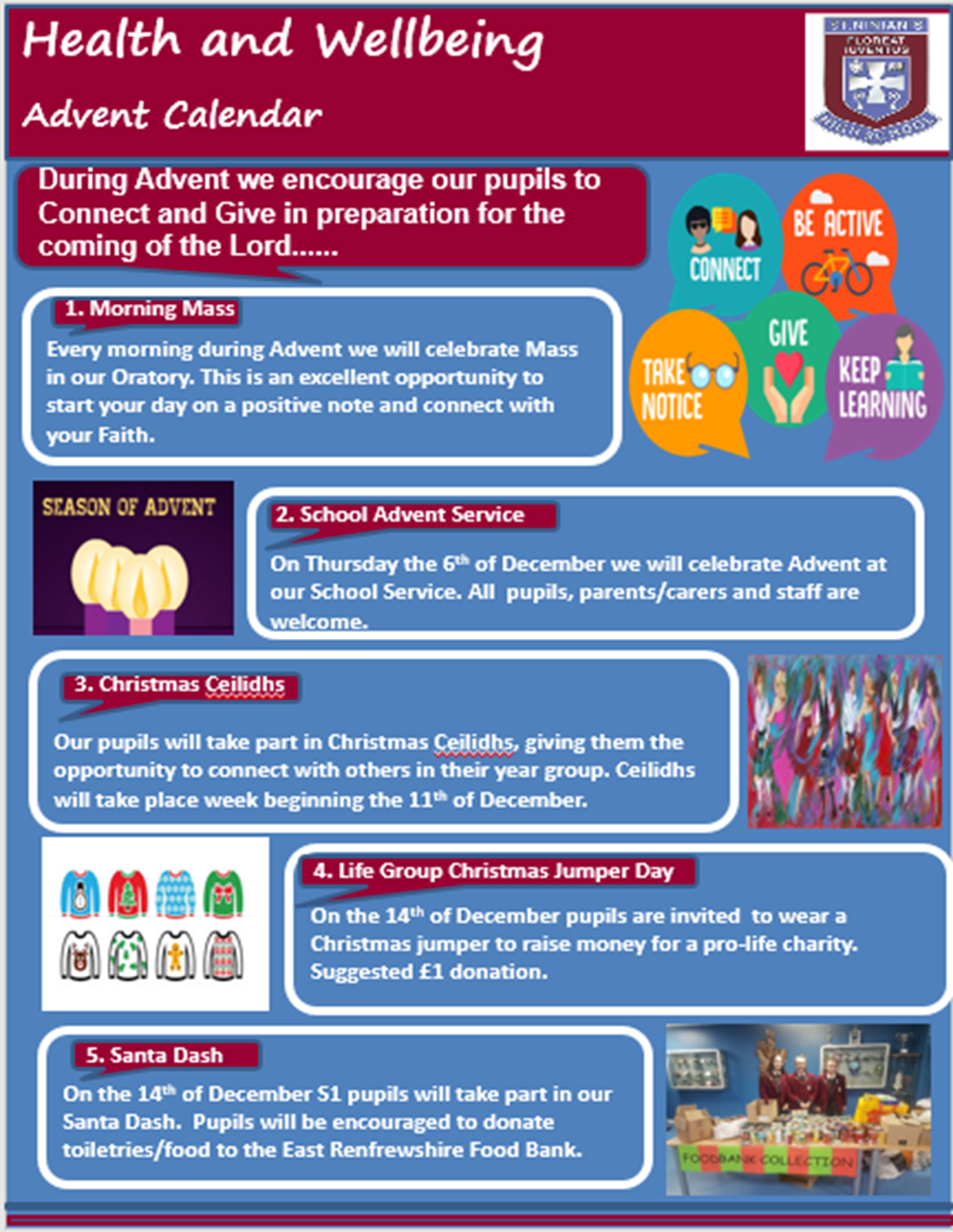 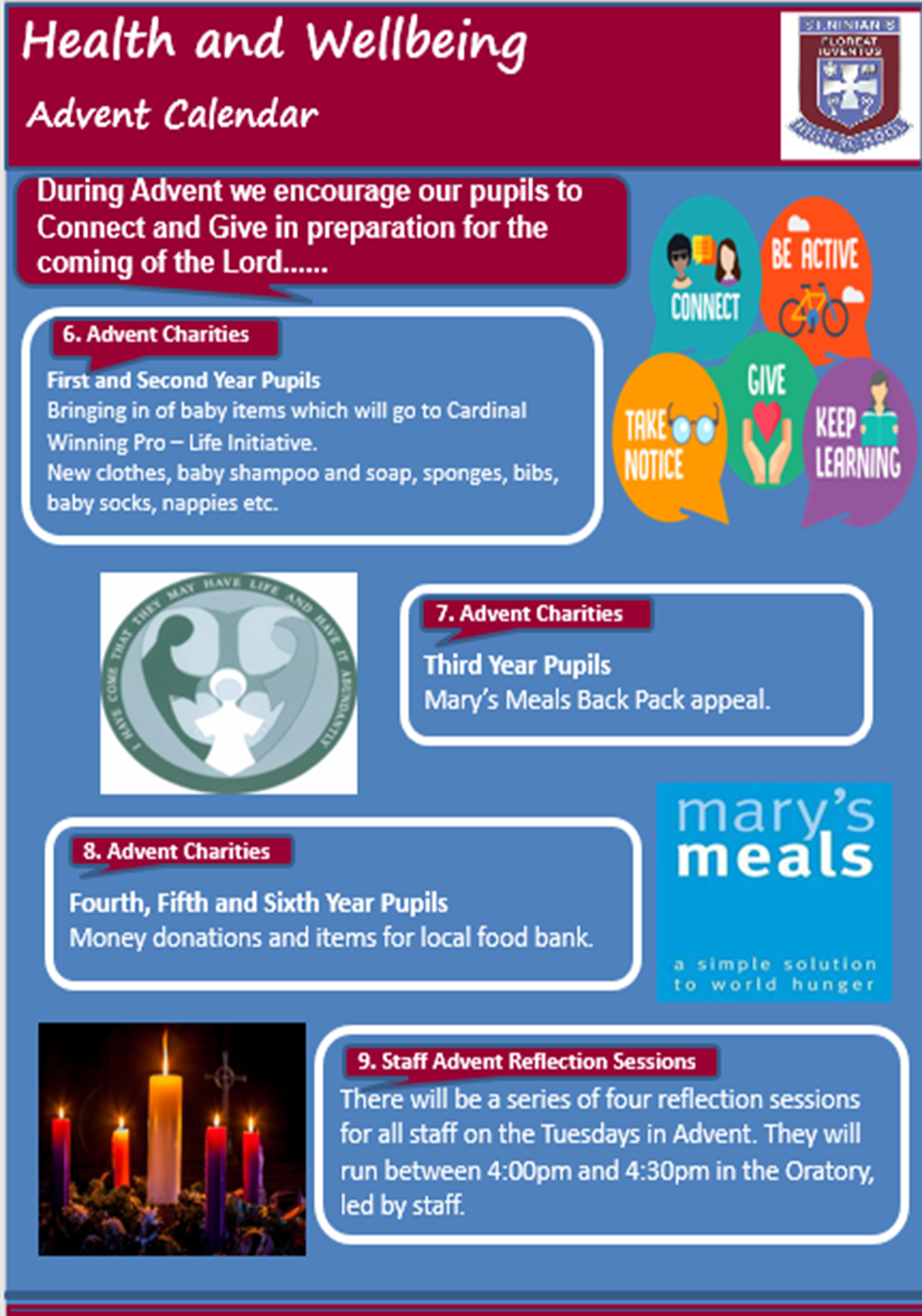 S1S1 First aid visits 1a9 – Wednesday 4th December – Pleaes collect speaker from school officeS1 Road Safety Talks1a10 – Wednesday 4th December Please collect speaker from the school officeKeeping Active – Watch the clip on the benefits of exercise and discuss ideas of how you can keep active over winter.  Make notes of this in you PSHE bookletS1 Santa Dash – S6 pupils will come to class and promote this eventEating for SuccessTalented Athletes – Please highlight to pupils and ask those that meet the criteria to speak with Miss Briggs in P.E. Ski Trip – Pleaes promote to S1 pupilsS1 Pupil Council Minutes – Please cover with classS2YPI Lessons for S2 PSHE – Please complete with class – Class Presentations will begin WB 09/12/18Online activity and consequencesFood and HealthAnti – Bullying Week 11th to 15th NovemberTeachers NotesChildren Focussed video on rise of Nazis and how it affects a Jewish family – Please watch video with all classesS3My WOW Ambassadors are to meet with Miss Kennedy Period 3 on Wednesday 4th December in the lecture theatre. STUC TalksTuesday 3rd December at 1.50pm to 2.40pm – Classes 3a4 and 3a5Please register pupils and take them to the lecture theatre.  The speaker will also need to be collected from the school officeAnti Smoking – Watch the video on Tobacco: How it Kills.  Get in to groups and discuss how you could make an advert to highlight the dangers of smoking to teenagers.  You can make a poster in you PSHE booklet or list ways of how you would do this in your groupsDrugs Lesson 1Anti Social Behaviour S3 pupil forum minutes – please cover with all classesAnti – Bullying Week 11th to 15th NovemberTeachers NotesStrathclyde’s Engineering the Future for Girls – Please advertise to girls in S3 classes Children Focussed video on rise of Nazis and how it affects a Jewish family – Please watch video with all classesS4RAMH Talks Wednesday 4th December – 4a9Friday 6th December – 4a5Please collect speaker from school officeStudy Period – Use this time to revise for any upcoming PrelimsDrugs Lesson Tracking Extercise to be completd in classRoad Safety Week 18 – 24 NovemberPrelim StudyAll S4 pupils will receive study packs throughout this week. If you are absent when they are issued, please see Mrs MillerMake the most of all the resources, along with accessing the helpful webpages to help you with studying for your prelimsChildren Focussed video on rise of Nazis and how it affects a Jewish family – Please watch video with all classesWork Experience Recap lesson  – Please cover the attached lesson via the hyperlink on pupils work experience placement and complete their bookletsStudy Timetable Template – Please Highlight to pupils and print off if pupils would like a copy.Focus group minutes for S4 – Please go over minutes with classes in PSHES5Road Safety Click View:  Staff will need to use there Glow login’s to access videosDonnie’s Story Driving with GraceOrgan DonationS5 TutorialsRAMH Talks5a5 – Monday 9th December5a7 – Please collect speaker from the school officeMy WOW – Please ensure that pupils are registeredAnti – Bullying week – Slides and link to discussion – Please ensure that all classes provide a return on the Microsoft Forms using the QR Code reader or via the school websiteInterim Report – Please complete Page 71 in PSHE Booklets – Pupils are to complete full page along with identifying Targets that they wish to achieve and how they will achieve thisEvery Action has consequences Lessson 1Study Timetable Template – Please Highlight to pupils and print off if pupils would like a copy.Wider Involvemnent – complete pages 36 – 40 in PSHE bookletsPrepare a Study Plan – What do top students do?Watch the video and look to see how you can create an effective study plan for yourselfS6Stewart Ivory Money Talks visit Thursday 5th December – 6a6 and 6a9 – Pleaese register classes and go to Lecture Theatre for talk. Healthy Eating on a budget for 6a10– Register classes and go to Home EconomicsBlood Collection Quiz – pupils should use their phones to complete the quiz on whether or not they are ellligble to give blood.  The S6 Head team will be collecting names and providing slots of when pupils will be able to give blood on 9th January 2020 in the small gym.  If there are any medical or travel enquiries pupils can call 0345 90 90 999.  Only If pupils pass the quiz should they give their name to the S6 Head Team for the collection day.  S6 Tracking QR Code – Pleaes ask S6 pupils to complete in classPlease cover hyperlink slides from Mr McArthur with class:UCAS – All pupils who are looking at applying through the UCAS process are to log on and fill in basic details including:1.	Personal Details2.	Additional information3.	Student Finance4.	Choices (If Pupils are aware of what Course they are applying for).5.	Education6.	EmploymentPupils should also be looking to complete drafts of Personal Statements for feedback from Pastoral Teacher.  Highlight the links below which are on the school website.6a9 Stewart Ivory Financial education talk.  Please collect speaker from the school officeApplication evening for S6 pupilsPupils should log on to the school websit to see the advice available on how to complete their Personal Statement – See Below HyperlinksLink to school website and advice on completing Personal StatementLink 1 – Advice on completing Personal StatementLink 2 – How to structure Personal StatementCaritas Award GIRFEC Booklet – Work through SHANARRI Indicators and complete with classAll about me – Complete with class T. Low